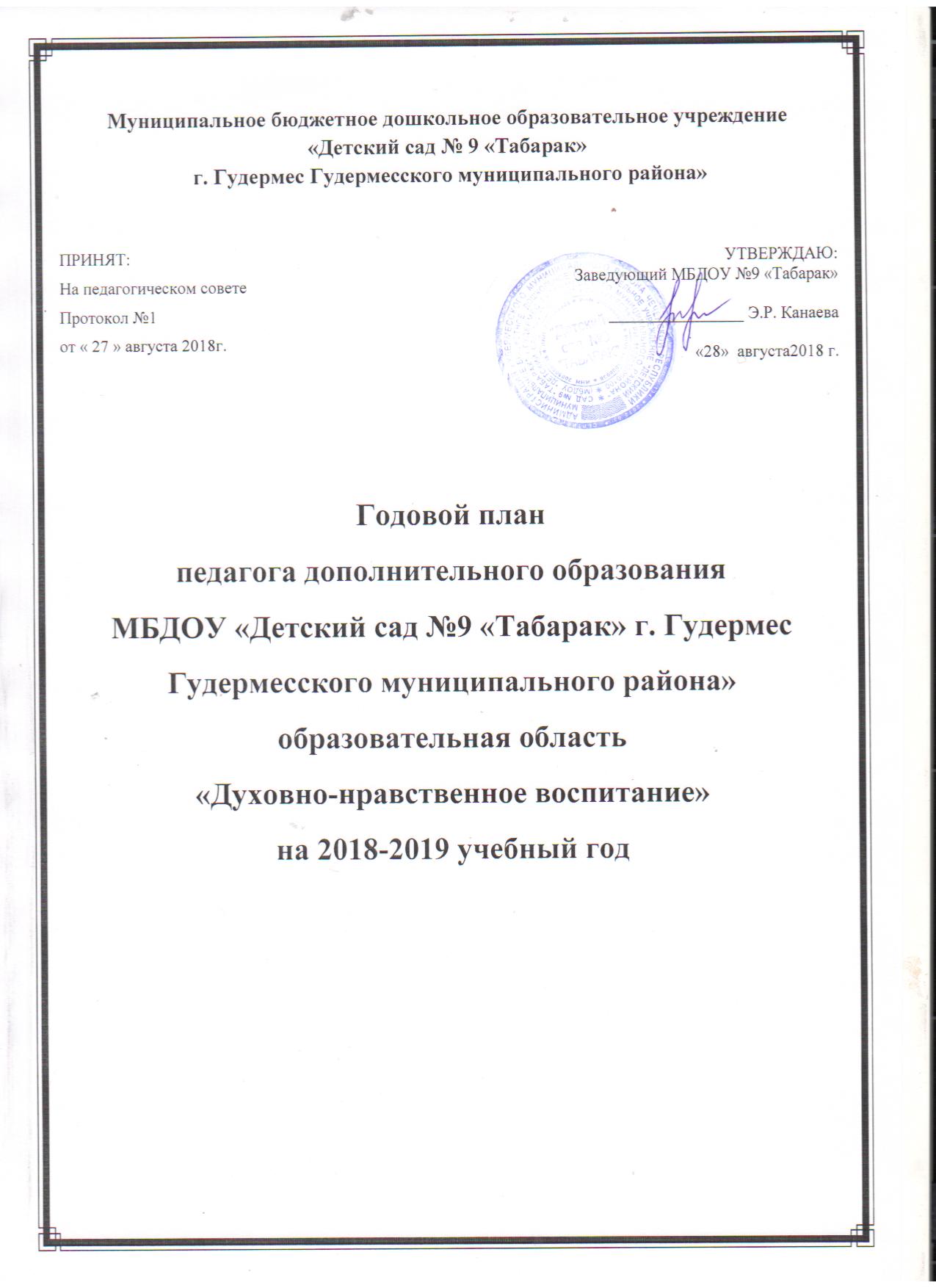 Годовой  план работы педагога  дополнительного  образования МБДОУ «Детский сад №9 «Табарак» г. Гудермес Гудермесского муниципального района»  на  2018-2019 учебный  годСентябрьОктябрьНоябрьДекабрьЯнварьФевраль   Март АпрельМай№Работа с детьмиРабота с родителямиРабота  с педагогами№Средняя группаТема  на месяц «Любимые дети  Земли».Средняя группаТема  на месяц «Любимые дети  Земли».Средняя группаТема  на месяц «Любимые дети  Земли».1.Беседы с детьми на родном языке:Ты и мирЭтот разный мирРучьи, воды, птицы.Консультация                         «Роль семьи  в экологическом  воспитании  ребенка»Участие родителей в подготовке и  проведении  мероприятийВыступление  на  общем родительском собрании с докладом на  тему «Растем духовно вместе  с детьми, изучая народное  творчество»Консультация  с педагогами  «Нравственное воспитание детей в процессе ознакомления дошкольников с природой»Совместная  подготовка к мероприятиям  2.Экскурсии,  целевые прогулки  с  детьми в природу.Консультация                         «Роль семьи  в экологическом  воспитании  ребенка»Участие родителей в подготовке и  проведении  мероприятийВыступление  на  общем родительском собрании с докладом на  тему «Растем духовно вместе  с детьми, изучая народное  творчество»Консультация  с педагогами  «Нравственное воспитание детей в процессе ознакомления дошкольников с природой»Совместная  подготовка к мероприятиям  3.Конкурс  рисунков «Планета-  наш дом»Консультация                         «Роль семьи  в экологическом  воспитании  ребенка»Участие родителей в подготовке и  проведении  мероприятийВыступление  на  общем родительском собрании с докладом на  тему «Растем духовно вместе  с детьми, изучая народное  творчество»Консультация  с педагогами  «Нравственное воспитание детей в процессе ознакомления дошкольников с природой»Совместная  подготовка к мероприятиям  4.Чтение художественной литературы:Поучительный рассказ «Ветер и солнце»(К.Д. Ушинский)2. Поучительный рассказ «История одной яблоки»      (К.Д. Ушинский)3. Чеченская народная  сказка «Спасибо сказанное  ветру».4. Заучивание  стихотворения                              «Суна  сирла  дахар  деза»Консультация                         «Роль семьи  в экологическом  воспитании  ребенка»Участие родителей в подготовке и  проведении  мероприятийВыступление  на  общем родительском собрании с докладом на  тему «Растем духовно вместе  с детьми, изучая народное  творчество»Консультация  с педагогами  «Нравственное воспитание детей в процессе ознакомления дошкольников с природой»Совместная  подготовка к мероприятиям  5.1.Мероприятия  посвященные Дню чеченской  женщины1.1. Конкурс  рисунков «Образ   чеченской женщины»2.1. Тематические беседы3.1. Праздничный  утренник2.Мероприятия  посвященные Священному  празднику Курбан –байрам.1. Тематические  беседы  с детьмиКонсультация                         «Роль семьи  в экологическом  воспитании  ребенка»Участие родителей в подготовке и  проведении  мероприятийВыступление  на  общем родительском собрании с докладом на  тему «Растем духовно вместе  с детьми, изучая народное  творчество»Консультация  с педагогами  «Нравственное воспитание детей в процессе ознакомления дошкольников с природой»Совместная  подготовка к мероприятиям  Старшая группаТема  на месяц «У природы  нет плохой погоды»Старшая группаТема  на месяц «У природы  нет плохой погоды»Старшая группаТема  на месяц «У природы  нет плохой погоды»Старшая группаТема  на месяц «У природы  нет плохой погоды»1.Ночь, звезды и лунаВстречаем рассвет В лесуПольза дождя Консультация                         «Роль семьи  в экологическом  воспитании  ребенка»Участие родителей в подготовке и  проведении  мероприятийВыступление  на  общем родительском собрании Консультация  с педагогами  «Нравственное воспитание детей в процессе ознакомления дошкольников с природой»Совместная  подготовка к мероприятиям 2.Экскурсии,  целевые прогулки  с  детьми в природу.Консультация                         «Роль семьи  в экологическом  воспитании  ребенка»Участие родителей в подготовке и  проведении  мероприятийВыступление  на  общем родительском собрании Консультация  с педагогами  «Нравственное воспитание детей в процессе ознакомления дошкольников с природой»Совместная  подготовка к мероприятиям 3.Конкурс  рисунков «Планета -  наш дом»Консультация                         «Роль семьи  в экологическом  воспитании  ребенка»Участие родителей в подготовке и  проведении  мероприятийВыступление  на  общем родительском собрании Консультация  с педагогами  «Нравственное воспитание детей в процессе ознакомления дошкольников с природой»Совместная  подготовка к мероприятиям 4.Чтение художественной литературы:1. Сказка  про  осенний дождь2. Поучительный рассказ «История одной яблоки»      (К.Д. Ушинский)3. Чеченская народная  сказка «Спасибо сказанное  ветру».4. Заучивание  стихотворения                              «Суна  сирла дахар деза»Консультация                         «Роль семьи  в экологическом  воспитании  ребенка»Участие родителей в подготовке и  проведении  мероприятийВыступление  на  общем родительском собрании Консультация  с педагогами  «Нравственное воспитание детей в процессе ознакомления дошкольников с природой»Совместная  подготовка к мероприятиям 5.1 .Мероприятия  посвященные Дню чеченской  женщины1. Конкурс  рисунков «Образ чеченской женщины»2. Тематические беседы3. Праздничный  утренник4. Конкурс  стихотворений2.Мероприятия  посвященные Священному  празднику  Курбан – байрам1. Тематические  беседы  с детьмиКонсультация                         «Роль семьи  в экологическом  воспитании  ребенка»Участие родителей в подготовке и  проведении  мероприятийВыступление  на  общем родительском собрании Консультация  с педагогами  «Нравственное воспитание детей в процессе ознакомления дошкольников с природой»Совместная  подготовка к мероприятиям №Работа с детьмиРабота с родителямиРабота  с педагогами№Средняя  группаТема  на  месяц «Интерьер  чеченского  дома»Средняя  группаТема  на  месяц «Интерьер  чеченского  дома»Средняя  группаТема  на  месяц «Интерьер  чеченского  дома»1.Беседы  о предметах народного быта:-Из чего наши  предки и как изготавливали  предметы  народного быта;-почему раньше  у  наших  предков  посуды  было  мало;1.Сбор экспонатов для  музея2. Участие родителей в подготовке и  проведении  мероприятий1. Проведение выставок, фольклорных  праздников на основе  полученной информации  детьми при посещении  музея2.Совместная подготовка к мероприятиям 2.Экскурсии  в музей детского  сада  «Серло»-Ознакомление  с  предметами народного  быта1.Сбор экспонатов для  музея2. Участие родителей в подготовке и  проведении  мероприятий1. Проведение выставок, фольклорных  праздников на основе  полученной информации  детьми при посещении  музея2.Совместная подготовка к мероприятиям 3.Мероприятия,  посвященные Дню города  Грозного1.Конкурс  рисунков «Столица нашей  Республики- город Грозный»2. Тематические беседы3. Конкурс стихотворений4. Просмотр на  DVD – достопримечательности нашей столицы г. Грозного1.Сбор экспонатов для  музея2. Участие родителей в подготовке и  проведении  мероприятий1. Проведение выставок, фольклорных  праздников на основе  полученной информации  детьми при посещении  музея2.Совместная подготовка к мероприятиям Старшая группаТема  на  месяц  «Жадность и щедрость, правда  и ложь в  жизни человека»Старшая группаТема  на  месяц  «Жадность и щедрость, правда  и ложь в  жизни человека»Старшая группаТема  на  месяц  «Жадность и щедрость, правда  и ложь в  жизни человека»Старшая группаТема  на  месяц  «Жадность и щедрость, правда  и ложь в  жизни человека»1.Беседы  с  детьми  на  родном  языке:Тысячи хороших делТерпениеЯхьДоброта  и щедростьСсораМирДружбаКонсультация «Духовно-нравственное  воспитание детей в семье»2.Участие родителей в подготовке и  проведении  мероприятий1. Консультация  с педагогами «Взрослый-пример для  подражания»2.Совместная подготовка к мероприятиям2.Инсценировка  чеченской  народной сказки «Борз а, цхьогал а, н1аьна а»Консультация «Духовно-нравственное  воспитание детей в семье»2.Участие родителей в подготовке и  проведении  мероприятий1. Консультация  с педагогами «Взрослый-пример для  подражания»2.Совместная подготовка к мероприятиям3.Нохчийн кицанаш:-Дика лулахо - тешам. Вон  лулахо-эшам;-Барт  боцчу ц1а  чу  ирс ца деана;-Вон  хила атта ду, дика хила  хала ду.Консультация «Духовно-нравственное  воспитание детей в семье»2.Участие родителей в подготовке и  проведении  мероприятий1. Консультация  с педагогами «Взрослый-пример для  подражания»2.Совместная подготовка к мероприятиям4.Мероприятия,  посвященные Дню города  Грозного1.Конкурс  рисунков «Столица нашей  Республики - город Грозный»2. Тематические беседы3. Конкурс стихотворений4. Просмотр на  DVD – достопримечательности нашей столицы г. ГрозногоКонсультация «Духовно-нравственное  воспитание детей в семье»2.Участие родителей в подготовке и  проведении  мероприятий1. Консультация  с педагогами «Взрослый-пример для  подражания»2.Совместная подготовка к мероприятиям№Работа с детьмиРабота с детьмиРабота с родителямиРабота  с педагогами№Средняя  группа Тема на  месяц «Давайте радоваться жизни»Средняя  группа Тема на  месяц «Давайте радоваться жизни»Средняя  группа Тема на  месяц «Давайте радоваться жизни»Средняя  группа Тема на  месяц «Давайте радоваться жизни»1.Беседа  с детьмиХороший поступок-  приносит радость 1. Консультация «Дарите детям радость каждый день»2. Участие родителей  в  подготовке и проведении мероприятий1. Консультация «Дарите детям радость каждый день»2. Участие родителей  в  подготовке и проведении мероприятий1.Советы педагогам «Педагогу надо учиться дарить радость познания, самому смеяться и радоваться на своих уроках вместе сдетьми»Подготовка детей  к  участию в конкурсе3.Совместная  подготовка к мероприятиям2.Забаре дийцаршМолла –Эсартах лаьцна дийцарш1. Консультация «Дарите детям радость каждый день»2. Участие родителей  в  подготовке и проведении мероприятий1. Консультация «Дарите детям радость каждый день»2. Участие родителей  в  подготовке и проведении мероприятий1.Советы педагогам «Педагогу надо учиться дарить радость познания, самому смеяться и радоваться на своих уроках вместе сдетьми»Подготовка детей  к  участию в конкурсе3.Совместная  подготовка к мероприятиям3.Конкурс   «Юные КВН-щики»1. Консультация «Дарите детям радость каждый день»2. Участие родителей  в  подготовке и проведении мероприятий1. Консультация «Дарите детям радость каждый день»2. Участие родителей  в  подготовке и проведении мероприятий1.Советы педагогам «Педагогу надо учиться дарить радость познания, самому смеяться и радоваться на своих уроках вместе сдетьми»Подготовка детей  к  участию в конкурсе3.Совместная  подготовка к мероприятиям4.Мероприятия посвященные Дню Ашура1. Тематические беседы2. Конкурс  «Лучший чтец Священых Сур»2.Мероприятия  посвященные Дню матери1. Конкурс рисунков «Сан хьоме Нана»2. Конкурс  стихов и песен3. Праздничный  утренник1. Консультация «Дарите детям радость каждый день»2. Участие родителей  в  подготовке и проведении мероприятий1. Консультация «Дарите детям радость каждый день»2. Участие родителей  в  подготовке и проведении мероприятий1.Советы педагогам «Педагогу надо учиться дарить радость познания, самому смеяться и радоваться на своих уроках вместе сдетьми»Подготовка детей  к  участию в конкурсе3.Совместная  подготовка к мероприятиямСтаршая  группаТема  на месяц «Ремесла  наших дедов»Старшая  группаТема  на месяц «Ремесла  наших дедов»Старшая  группаТема  на месяц «Ремесла  наших дедов»Старшая  группаТема  на месяц «Ремесла  наших дедов»Старшая  группаТема  на месяц «Ремесла  наших дедов»1.Ознакомление с ремесленными  профессиями-Животноводство- Земледелие- Кузнечное дело-Портняжное дело- Оружейное дело-  Ювелирное дело-Гончарное производство-Столярное  мастерство-Ткатцкое  производство-Выделка кожи1. Консультация  «Трудовое  воспитание  в семье»Участие родителей  в подготовке и проведении мероприятий1. Консультация  «Трудовое  воспитание  в семье»Участие родителей  в подготовке и проведении мероприятийКонсультация «Трудовое  воспитание в  режиме дня»Совместная подготовка к мероприятиям2.Экскурсии   в  музей детского  сада «Серло»1. Консультация  «Трудовое  воспитание  в семье»Участие родителей  в подготовке и проведении мероприятий1. Консультация  «Трудовое  воспитание  в семье»Участие родителей  в подготовке и проведении мероприятийКонсультация «Трудовое  воспитание в  режиме дня»Совместная подготовка к мероприятиям3.Къинхьегаман эшарш 1аморКахьархьовзош локху эшарАсардеш локху эшарУрчукх хьовзош локху эшар4.1.Мероприятия посвященные Дню Ашуры1. Тематические беседы2. Конкурс  «Лучший чтец Священных Сур»2.Мероприятия  посвященные Дню матери1. Конкурс рисунков «Сан хьоме Нана»2. Конкурс  стихов и песен3. Праздничный  утренникРабота с детьмиРабота с родителямиРабота  с педагогамиСредняя группаТема на месяц «Обычаи  и традиции  родного  края»Средняя группаТема на месяц «Обычаи  и традиции  родного  края»Средняя группаТема на месяц «Обычаи  и традиции  родного  края»1.Беседы с детьми  на  родном  языкеНаши  традицииТрадицииЗастолье с дедомКонсультация «Воспитывая детей в духе семейных традиций»Изготовление  тематических  брошюрокПополнение музея  экспонатами Консультация  для  педагогов «Воспитание духовно-нравственных качеств у дошкольников посредствам народных игр». Мудрость     воспитания (высказывания о воспитании):-Пророк Мухаммад (да благословит его Творец и приветствует) сказал: «Будьте щедры к детям и воспитывайте их наилучшим образом»;-«Будьте набожны и проявляйте справедливость между детьми [равно и одинаково проявляйте к ним заботу и внимание]!», — призывал заключительный Божий посланник;2.Экскурсии  в  музей д/с «Серло».Консультация «Воспитывая детей в духе семейных традиций»Изготовление  тематических  брошюрокПополнение музея  экспонатами Консультация  для  педагогов «Воспитание духовно-нравственных качеств у дошкольников посредствам народных игр». Мудрость     воспитания (высказывания о воспитании):-Пророк Мухаммад (да благословит его Творец и приветствует) сказал: «Будьте щедры к детям и воспитывайте их наилучшим образом»;-«Будьте набожны и проявляйте справедливость между детьми [равно и одинаково проявляйте к ним заботу и внимание]!», — призывал заключительный Божий посланник;3.Чтение  детям  чеченских  народных  сказок:-Вечные  друзья Мовсур и Магомед;-Спящий джигит.Шира дийцарш:-Оьздангалла;-Г1иллакх;-Къонахалла   (Нохчийн фольклор).Консультация «Воспитывая детей в духе семейных традиций»Изготовление  тематических  брошюрокПополнение музея  экспонатами Консультация  для  педагогов «Воспитание духовно-нравственных качеств у дошкольников посредствам народных игр». Мудрость     воспитания (высказывания о воспитании):-Пророк Мухаммад (да благословит его Творец и приветствует) сказал: «Будьте щедры к детям и воспитывайте их наилучшим образом»;-«Будьте набожны и проявляйте справедливость между детьми [равно и одинаково проявляйте к ним заботу и внимание]!», — призывал заключительный Божий посланник;4. Народные  игры:-Игра в башню;-Бабушка  и  внуки;-Таллархо.Консультация «Воспитывая детей в духе семейных традиций»Изготовление  тематических  брошюрокПополнение музея  экспонатами Консультация  для  педагогов «Воспитание духовно-нравственных качеств у дошкольников посредствам народных игр». Мудрость     воспитания (высказывания о воспитании):-Пророк Мухаммад (да благословит его Творец и приветствует) сказал: «Будьте щедры к детям и воспитывайте их наилучшим образом»;-«Будьте набожны и проявляйте справедливость между детьми [равно и одинаково проявляйте к ним заботу и внимание]!», — призывал заключительный Божий посланник; 5.Нохчийн кицанаш далор:- Г1иллакх а, г1иллакх дацар а, адамца хьоста сана хуьлу. ( непорядочность или благородство  в  самом человеке, как родник).Консультация «Воспитывая детей в духе семейных традиций»Изготовление  тематических  брошюрокПополнение музея  экспонатами Консультация  для  педагогов «Воспитание духовно-нравственных качеств у дошкольников посредствам народных игр». Мудрость     воспитания (высказывания о воспитании):-Пророк Мухаммад (да благословит его Творец и приветствует) сказал: «Будьте щедры к детям и воспитывайте их наилучшим образом»;-«Будьте набожны и проявляйте справедливость между детьми [равно и одинаково проявляйте к ним заботу и внимание]!», — призывал заключительный Божий посланник;Старшая  группаТема  на  месяц «Моя  родина-Чечня»Старшая  группаТема  на  месяц «Моя  родина-Чечня»Старшая  группаТема  на  месяц «Моя  родина-Чечня»Старшая  группаТема  на  месяц «Моя  родина-Чечня»1.Беседы  на  родном  языке:Наша  Республика Чечня;Столица  нашей  Республики – город Грозный.Консультация  «Воспитание у детей любви к родному краю в условиях семьи».Изготовление фото-альбомов «Достопримечательности  нашей Республики»Совместные  экскурсии с  детьми Реализация  проекта«Столица  ЧР-г. Грозный»Реализация  проекта «Даймохк»Проведение целевых  экскурсий  в  музей «Даймохк»Рассматривание на  картинках  иллюстраций   с достопримечательностями  Республики.2.Реализация  проекта «Столица  ЧР-г. Грозный»-Города нашей Республики;-У  каждой  страны свой флаг и герб;-Достопримечательности нашей  столицы;- Первый Президент  нашей Республики А.Х. Кадыров;-Глава  нашей Республики Р.А. Кадыров.Консультация  «Воспитание у детей любви к родному краю в условиях семьи».Изготовление фото-альбомов «Достопримечательности  нашей Республики»Совместные  экскурсии с  детьми Реализация  проекта«Столица  ЧР-г. Грозный»Реализация  проекта «Даймохк»Проведение целевых  экскурсий  в  музей «Даймохк»Рассматривание на  картинках  иллюстраций   с достопримечательностями  Республики.3. Даймахках лаьцна кицанаш:1. Вина мохк  мазал  мерза бу. 2. Дикачу пхьидо шен 1ам хеста бо. 3. Мехка доцчу иэро пхьагал ца лаьцна. 4.Нехан махкахь эла хуьлучул, шеен эвлахь лай хилар тоьлу. 5. Ц1ийнах идда бежана берзан  бага  дахна. 6. Ц1ийнах идда бежана не1арца дайна. 7. Шен ненан сий лардечо – Даймехкан сий  а лар дийр ду. 8. Шен ц1а - ц1ен ц1а. Консультация  «Воспитание у детей любви к родному краю в условиях семьи».Изготовление фото-альбомов «Достопримечательности  нашей Республики»Совместные  экскурсии с  детьми Реализация  проекта«Столица  ЧР-г. Грозный»Реализация  проекта «Даймохк»Проведение целевых  экскурсий  в  музей «Даймохк»Рассматривание на  картинках  иллюстраций   с достопримечательностями  Республики.4.Конкурс  рисунков «Сан  Даймок»№Работа с детьмиРабота с родителямиРабота  с педагогами№Средняя группа	Тема на месяц  «Будем дружно мы играть»Средняя группа	Тема на месяц  «Будем дружно мы играть»Средняя группа	Тема на месяц  «Будем дружно мы играть»1.Беседы с детьми на родном языке:Доброта и щедрость;Ссора. Консультация «Будем добры»Консультация «Воспитываем добротой»Чтение МовлидаПроизнесение Салаватов Суть Салавата2. Игры укрепляющие дружбу:1.Хьаша ларвар  Аслаханов Саид-1али «Берийн  каде ловзарш»              ст. №112.Йоккха стаг а, бераш а. ст.№42Консультация «Будем добры»Консультация «Воспитываем добротой»Чтение МовлидаПроизнесение Салаватов Суть Салавата3.  Чтение чеченских народных  сказок:Сказка «Мышки –подружки»Консультация «Будем добры»Консультация «Воспитываем добротой»Чтение МовлидаПроизнесение Салаватов Суть Салавата4.День рождения Пророка Мухаммада (С.1.В.)Рассказывание историй из жизни Пророка Мухаммада (с.1.в)Конкурс «\Лучший знаток  основ Ислама»Чтение МовлидаПроизнесение салаватов Суть СалаватаСтаршая  группаТема  на  месяц  «Пусть добро навеки побеждает зло»Старшая  группаТема  на  месяц  «Пусть добро навеки побеждает зло»Старшая  группаТема  на  месяц  «Пусть добро навеки побеждает зло»Старшая  группаТема  на  месяц  «Пусть добро навеки побеждает зло»1.Беседы с детьми:Терпение (сабр);Доброта и щедрость;Ссора.Консультация «Будем добры»Консультация «Воспитываем добротой»Чтение МовлидаПроизнесение Салаватов Суть Салавата2. Хадисы о  доброте:1.Посланник Аллаха (да благословит его АЛЛАХ и приветствует) сказал: 
1.“Воистину, Аллах добр и любит доброту. Он позволяет добиться благодаря доброте того, чего не добиться суровостью или чем бы то ни было иным”. (Этот хадис передал Муслим.)2. “Кто лишен доброты, тот лишен добра”.(Этот хадис передал Муслим.)Консультация «Будем добры»Консультация «Воспитываем добротой»Чтение МовлидаПроизнесение Салаватов Суть Салавата3.  Игры укрепляющие дружбу:1.Хьаша ларвар  Аслаханов Саид-1али «Берийн каде ловзарш»              ст. №112.Йоккхастаг а, бераш а. ст.№42Консультация «Будем добры»Консультация «Воспитываем добротой»Чтение МовлидаПроизнесение Салаватов Суть Салавата 4.Чтение чеченских народных  сказок:Сказка «Мышки –подружки»5.День рождения Пророка Мухаммада (с.1.в.)Рассказывание историй из жизни Пророка Мухаммада (с.1.в)Конкурс «лучший знаток  основ Ислама»Чтение МовлидаПроизнесение салаватов Суть Салавата№Работа с детьмиРабота с родителямиРабота  с педагогами№Средняя группа	Тема на месяц  «Национальная  одежда »Средняя группа	Тема на месяц  «Национальная  одежда »Средняя группа	Тема на месяц  «Национальная  одежда »1.Целевые экскурсии  в музей. Знакомство с национальной одеждой. Материал, из которого изготовлена одежда. Детали  одежды.1.Домашнее  задание: сшить  вместе с  детьми национальные  костюмы  для кукол.1.Занятие с  детьми. Аппликация «Национальная  одежда»Рассматривание картинок   с национальной  одеждой2.  Знакомство с историей костюма. Орнамент и его предназначение.Рассказывание о значении  ношения  пояса.1.Домашнее  задание: сшить  вместе с  детьми национальные  костюмы  для кукол.1.Занятие с  детьми. Аппликация «Национальная  одежда»Рассматривание картинок   с национальной  одеждой3.   Просмотр на DVD «Танцы ансамбля «Вайнах»1.Домашнее  задание: сшить  вместе с  детьми национальные  костюмы  для кукол.1.Занятие с  детьми. Аппликация «Национальная  одежда»Рассматривание картинок   с национальной  одеждойСтаршая  группаТема  на  месяц   «Узор в стиле народной росписи»Старшая  группаТема  на  месяц   «Узор в стиле народной росписи»Старшая  группаТема  на  месяц   «Узор в стиле народной росписи»Старшая  группаТема  на  месяц   «Узор в стиле народной росписи»1.Рассказывание о значении чеченского  орнамента.Анкетирование по теме: «Народное искусство в жизни вашей семьи»Консультация «Воспитывать уважение к мастерам и желание создать прекрасное для оформления детского сада, дома»Тематические занятия  по ознакомлению с определенными видами орнамента чеченской культуры.2. Раскраски по декоративно-прикладному творчествуАнкетирование по теме: «Народное искусство в жизни вашей семьи»Консультация «Воспитывать уважение к мастерам и желание создать прекрасное для оформления детского сада, дома»Тематические занятия  по ознакомлению с определенными видами орнамента чеченской культуры.3.  Показ фотографий кружев, одежды, украшений кружевом, посуды .Анкетирование по теме: «Народное искусство в жизни вашей семьи»Консультация «Воспитывать уважение к мастерам и желание создать прекрасное для оформления детского сада, дома»Тематические занятия  по ознакомлению с определенными видами орнамента чеченской культуры. 4.Дидактические игры по мотивам народного творчества.Анкетирование по теме: «Народное искусство в жизни вашей семьи»Консультация «Воспитывать уважение к мастерам и желание создать прекрасное для оформления детского сада, дома»Тематические занятия  по ознакомлению с определенными видами орнамента чеченской культуры.№Работа с детьмиРабота с родителямиРабота  с педагогами№	Средняя группа	Тема на месяц  «Хорошие и плохие поступки »	Средняя группа	Тема на месяц  «Хорошие и плохие поступки »	Средняя группа	Тема на месяц  «Хорошие и плохие поступки »1.Чтение басни Л.Н. Толстого  «Старый дед и внучек»Консультация Воспитание нравственности у детей дошкольного возраста начинается с формирования понятий «хорошо» и «плохо» и с осознания своих поступков как хороших, так и плохих.Консультация «Детям об этике»2.  Инсценировки на тему «Что такое хорошо и что такое плохо»Консультация Воспитание нравственности у детей дошкольного возраста начинается с формирования понятий «хорошо» и «плохо» и с осознания своих поступков как хороших, так и плохих.Консультация «Детям об этике»3. Игры «Замени добрыми словами»«Выбери хорошие поступки»Консультация Воспитание нравственности у детей дошкольного возраста начинается с формирования понятий «хорошо» и «плохо» и с осознания своих поступков как хороших, так и плохих.Консультация «Детям об этике»Старшая  группаТема  на  месяц   «О дружбе, друзьях и верности»Старшая  группаТема  на  месяц   «О дружбе, друзьях и верности»Старшая  группаТема  на  месяц   «О дружбе, друзьях и верности»Старшая  группаТема  на  месяц   «О дружбе, друзьях и верности»1.Беседа «Что такое дружба?»1. Консультация  «Помогите ребенку научиться дружить».  1. Консультация «Эстетическое воспитание детей в игре»2. Организация постановки сказки на тему добра и зла: «Два товарища»  Л.Н. Толстого2.Доттаг1аллех лаьцна  кицанаш далор:1. Генара доттаг1а - йоьг1на г1ала. 2. Генара хиларх, тешаме доттаг1, б1ов санна ч1ог1а  ву.  3. Дикачу доттаг1чуьнца дуьненан  йисте а кхача хала дац. 4. Дикачу к1антана доттаг1ий ца эшна. 5. Доттаг1а коьрте  хьожу,  мостаг1 когашка  хьожу. 6. Доттаг1а шираниг тоьлу, керт - керланиг тоьлу.  7. Доттаг1чун хьаг1 хала ю,  мостаг1чун ямартлонал.  8. Сакхт доцуш доттаг1 лаца хьо г1ертахь, и воцуш вуьсур  ву хьо. 9. Эзар доттаг1а верг ваьлла, эзар сту-етт берг велла. 1. Консультация  «Помогите ребенку научиться дружить».  1. Консультация «Эстетическое воспитание детей в игре»2. Организация постановки сказки на тему добра и зла: «Два товарища»  Л.Н. Толстого3. Беседа на тему
«Как я помогаю маме дома»1. Консультация  «Помогите ребенку научиться дружить».  1. Консультация «Эстетическое воспитание детей в игре»2. Организация постановки сказки на тему добра и зла: «Два товарища»  Л.Н. Толстого 4.Нохчийн туьйра «Дехкий доттаг1ий»1. Консультация  «Помогите ребенку научиться дружить».  1. Консультация «Эстетическое воспитание детей в игре»2. Организация постановки сказки на тему добра и зла: «Два товарища»  Л.Н. Толстого№Работа с детьмиРабота с родителямиРабота  с педагогами№	Средняя группа	Тема на месяц  «…Моз сана мерза бу- Ненан мотт»	Средняя группа	Тема на месяц  «…Моз сана мерза бу- Ненан мотт»	Средняя группа	Тема на месяц  «…Моз сана мерза бу- Ненан мотт»1. Нохчийн йоза а,мотт а кхоллабаларх лаьцна дийцар.Консультация на тему:«Воспитание у детей любви к родному языку в условиях семьи и ДОУ».2.Участие родителей в подготовке и проведении мероприятия посвященного Дню Чеченского языка.Консультация «Речь воспитателя как пример для подражания». Подготовка и проведение мероприятия посвященного Дню чеченского языка2.Аларш:1.Хаза  дош2.Хьехам(Нохчийн фольклор стр. №516-517)Консультация на тему:«Воспитание у детей любви к родному языку в условиях семьи и ДОУ».2.Участие родителей в подготовке и проведении мероприятия посвященного Дню Чеченского языка.Консультация «Речь воспитателя как пример для подражания». Подготовка и проведение мероприятия посвященного Дню чеченского языка3.Заучивание стихотворений о  Родном  языке.Консультация на тему:«Воспитание у детей любви к родному языку в условиях семьи и ДОУ».2.Участие родителей в подготовке и проведении мероприятия посвященного Дню Чеченского языка.Консультация «Речь воспитателя как пример для подражания». Подготовка и проведение мероприятия посвященного Дню чеченского языка4.Мероприятия посвященные Дню мираКонкурс  рисунковКонкурс стиховКонсультация на тему:«Воспитание у детей любви к родному языку в условиях семьи и ДОУ».2.Участие родителей в подготовке и проведении мероприятия посвященного Дню Чеченского языка.Консультация «Речь воспитателя как пример для подражания». Подготовка и проведение мероприятия посвященного Дню чеченского языка5.Мероприятие посвященное Дню чеченского языкаКонкурс стихов  и песенПраздничный  утренникКонсультация на тему:«Воспитание у детей любви к родному языку в условиях семьи и ДОУ».2.Участие родителей в подготовке и проведении мероприятия посвященного Дню Чеченского языка.Консультация «Речь воспитателя как пример для подражания». Подготовка и проведение мероприятия посвященного Дню чеченского языкаСтаршая  группаТема  на  месяц   «…Моз сана мерза бу- Ненан мотт»  Старшая  группаТема  на  месяц   «…Моз сана мерза бу- Ненан мотт»  Старшая  группаТема  на  месяц   «…Моз сана мерза бу- Ненан мотт»  Старшая  группаТема  на  месяц   «…Моз сана мерза бу- Ненан мотт»  1.  Нохчийн йоза а, мотт а кхоллабаларх лаьцна дийцар.1.  Консультация «Воспитание у детей любви к родному языку в условиях семьи и ДОУ».2. Участие родителей в подготовке и проведении мероприятий.1.  Консультация«Речь воспитателя как пример для подражания». 2.Подготовка и проведение мероприятий по  2.Аларш:1.Хаза дош2.Хьехам(Нохчийн фольклор стр. №516-517)1.  Консультация «Воспитание у детей любви к родному языку в условиях семьи и ДОУ».2. Участие родителей в подготовке и проведении мероприятий.1.  Консультация«Речь воспитателя как пример для подражания». 2.Подготовка и проведение мероприятий по  3.Заучивание стихотворений о  Родном  языке.1.  Консультация «Воспитание у детей любви к родному языку в условиях семьи и ДОУ».2. Участие родителей в подготовке и проведении мероприятий.1.  Консультация«Речь воспитателя как пример для подражания». 2.Подготовка и проведение мероприятий по  4.Мероприятия  посвященные Дню  мираКонкурс  стиховКонкурс  рисунков1.  Консультация «Воспитание у детей любви к родному языку в условиях семьи и ДОУ».2. Участие родителей в подготовке и проведении мероприятий.1.  Консультация«Речь воспитателя как пример для подражания». 2.Подготовка и проведение мероприятий по  5. Мероприятие посвященное Дню чеченского языкаКонкурс стихов  и песенПраздничный  утренник1.  Консультация «Воспитание у детей любви к родному языку в условиях семьи и ДОУ».2. Участие родителей в подготовке и проведении мероприятий.1.  Консультация«Речь воспитателя как пример для подражания». 2.Подготовка и проведение мероприятий по  №Работа с детьмиРабота с родителямиРабота  с педагогами№	Средняя группа	Тема на месяц  «Любовь  и  уважение  к родным»	Средняя группа	Тема на месяц  «Любовь  и  уважение  к родным»	Средняя группа	Тема на месяц  «Любовь  и  уважение  к родным»1. Беседы на родном  языке о любви и уважении к родным, старшим:1. Цель: дать понятие, кто такие люди старшего поколения и почему мы должны их уважать; разъяснить содержание и необходимость моральных норм уважения к старшим; убедить в том, что дети несут моральную ответственность к людям старшего поколения. 1. Консультация «Формирование любви к Родине через любовь и уважение к родным и близким».2. Участие в  общем родительском  собрании«Итоги работы за учебный  год  по  духовно-нравственному  воспитанию старших дошкольников» 1. Консультация «Воспитывать любовь и уважение к родному дому, детскому саду»2. Нохчийн кицанаш:1. Воккхах волчунна хьо жимах вацахь, жимохчунна воккхах а хир вац хьо.  2. Воккхачо аьлларг дайна дац.  3. Воккхачо аьлларг динарг дохко ца ваьлла.  4. Воккхачо аьлларг цадинарг бердах вахна.  1. Консультация «Формирование любви к Родине через любовь и уважение к родным и близким».2. Участие в  общем родительском  собрании«Итоги работы за учебный  год  по  духовно-нравственному  воспитанию старших дошкольников» 1. Консультация «Воспитывать любовь и уважение к родному дому, детскому саду»Старшая  группаТема  на  месяц   «Любовь и уважение к родным»Старшая  группаТема  на  месяц   «Любовь и уважение к родным»Старшая  группаТема  на  месяц   «Любовь и уважение к родным»Старшая  группаТема  на  месяц   «Любовь и уважение к родным»1. Беседы на родном  языке о любви и уважении к родным, старшим:1. Цель: дать понятие, кто такие люди старшего поколения и почему мы должны их уважать; разъяснить содержание и необходимость моральных норм уважения к старшим; убедить в том, что дети несут моральную ответственность к людям старшего поколения. 1. Консультация «Формирование любви к Родине через любовь и уважение к родным и близким».2. Участие в  общем родительском  собрании«Итоги работы за учебный  год  по  духовно-нравственному  воспитанию старших дошкольников» 1. Консультация «Воспитывать любовь и уважение к родному дому, детскому саду»2. Нохчийн кицанаш:1. Воккхах волчунна хьо жимах вацахь, жимохчунна воккхах а хир вац хьо.  2. Воккхачо аьлларг дайна дац.  3. Воккхачо аьлларг динарг дохко ца ваьлла.  4. Воккхачо аьлларг цадинарг бердах вахна.  1. Консультация «Формирование любви к Родине через любовь и уважение к родным и близким».2. Участие в  общем родительском  собрании«Итоги работы за учебный  год  по  духовно-нравственному  воспитанию старших дошкольников» 1. Консультация «Воспитывать любовь и уважение к родному дому, детскому саду»